NMACTE Award Application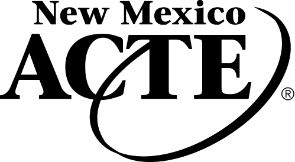 Awardee Name: ____________________________	Career Cluster Area: ________________________Award Applying For: ______________________________________________________(Outstanding CTE Educator, Outstanding New CTE Teacher, Outstanding Teacher in Community Service, CTE Teacher of the Year, CTE Business of the Year, CTE Champion of the Year)** Answer questions below, as they relate to the award for which you are applying.  Form expands.Schools and years taught or Business/Industry information: ________________________________________________________________________________________________________________Member of ACTE? ______ Nominated by:  ____ self	_____ other: _____________List program accomplishments:  List and explain new / innovative teaching techniques used within / for a CTE program:Explain community involvement / development within the program:List professional membership, activities and associations involved in and working with:Explain how applicant has made an impact on education:Describe future goals for program:List the types of professional development have you been involved with:Describe any new technologies or program innovations that you have implemented:Award Application CriteriaOutstanding CTE Educator: Applicants must be full-time educators in either K-12, and 2- and/or 4-year post secondary CTE programs as teacher educators, administrators, school guidance counselors, program specialists and other individuals involved in CTE education OTHER THAN full-time classroom/laboratory teachers. Outstanding New CTE Teacher: Applicants must be full-time educators in K-12 CTE programs as classroom/laboratory teachers. Nominees must have taught for a minimum of three (3) and not more than five (5) years (may be in 6th year of teaching at time of application, and must be new to both teaching AND CTE.) Outstanding Teacher in Community Service:  Applicants must be full-time classroom/laboratory teachers in CTE programs as a teacher. The applicant should also be involved in some capacity in community service and giving back to the community.CTE Teacher of the Year:  Applicants must be full-time classroom teachers in a career and technical education K-14 program. Contributions and accomplishments should cover the past 10 years. CTE Business / Business Leader of the Year:  Applicants must be a business or organizations and/or leaders or executives from the business community who contribute to the improvement, promotion, development and progress of CTE.  CTE Champion of the Year:  Applicants must be any individual or entity that contributes to the improvement, promotion, development and progress of CTE. 